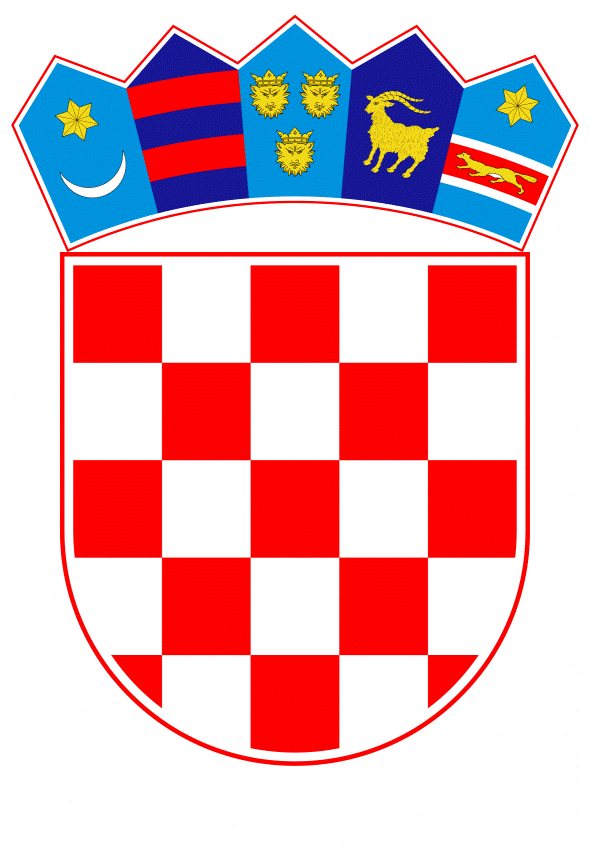 VLADA REPUBLIKE HRVATSKEZagreb, 10. listopada 2019.______________________________________________________________________________________________________________________________________________________________________________________________________________________________Banski dvori | Trg Sv. Marka 2  | 10000 Zagreb | tel. 01 4569 222 | vlada.gov.hrPrijedlogNa temelju članka 31. stavka 2. Zakona o Vladi Republike Hrvatske (Narodne novine, br. 150/11, 119/14, 93/16 i 116/18), a u vezi s člankom 74. stavkom 1. Zakona o pomorskom dobru i morskim lukama (Narodne novine, br. 158/03, 100/04, 141/06, 38/09, 123/11 – Odluka Ustavnog suda Republike Hrvatske i 56/16), Vlada Republike Hrvatske je na sjednici održanoj ___________________ donijelaO D L U K Uo davanju suglasnosti na odluke Županijske skupštine Splitsko-dalmatinske županije o izmjeni i dopunama Odluke o osnivanju Lučke uprave Splitsko-dalmatinske županijeI.Daje se suglasnost na:Odluku o izmjeni i dopuni Odluke o osnivanju Lučke uprave Splitsko-dalmatinske županije, klase: 021-04/18-02/247, urbroja: 2181/1-01-18-1, koju je donijela Županijska skupština Splitsko-dalmatinske županije na sjednici održanoj 30. srpnja 2018. godine, a koja se odnosi na proširenje obuhvata lučkog područja luke StomorskaOdluku o dopuni Odluke o osnivanju Lučke uprave Splitsko-dalmatinske županije za luku Stomorska, klase: 021-04/18-02/306, urbroja: 2181/1-01-18-1, koju je donijela Županijska skupština Splitsko-dalmatinske županije na sjednici održanoj 26. studenog 2018. godine, a kojom se grafički definira proširenje obuhvata lučkog područja luke Stomorska.II.Ova Odluka stupa na snagu danom donošenja, a objavit će se u Narodnim novinama.Klasa:Urbroj:Zagreb,PREDSJEDNIKmr. sc. Andrej PlenkovićOBRAZLOŽENJETemeljem članka 74. stavaka 1. i 2.  Zakona o pomorskom dobru i morskim lukama („Narodne novine“, br. 158/03, 100/04, 141/06, 38/09, 123/11 i 56/16), županijska skupština utvrđuje lučko područje za sve luke otvorene za javni promet županijskog i lokalnog značaja na svom području, u skladu s prostornim planovima i uz suglasnost Vlade Republike Hrvatske, a lučka uprava je dužna predložiti promjenu akta o lučkom području ako to zahtijevaju razvojni, gospodarski, administrativni ili drugi razlozi.Sukladno članku 20. stavcima 4. i 5. Pravilnika o kriterijima za određivanje namjene pojedinog dijela luke otvorene za javni promet županijskog i lokalnog značaja, načinu plaćanja veza, uvjetima korištenja, te određivanja maksimalne visine naknade i raspodjele prihoda („Narodne novine“, br. 94/07, 79/08, 114/12 i 47/13), sve lučke uprave koje upravljaju lukama otvorenim za javni promet od županijskog i lokalnog značaja dužne su izraditi cjelokupni prikaz obuhvata lučkog područja na digitalnom ortofoto planu (DOF) s uklopljenom kopijom katastarskog stanja, a sve na način da se obuhvate i sva područja koja se u stvarnosti koriste kao lučka područja, a izvan su lučkog sustava, te na tako izrađen prijedlog ishoditi potvrdu nadležnog upravnog tijela za provedbu dokumenata prostornoga uređenja da obuhvat lučkog područja nije u suprotnosti s dokumentima prostornoga uređenja i dostaviti osnivaču s prijedlogom za promjenom akta o lučkom području. Odlukom o osnivanju Lučke uprave Splitsko-dalmatinske županije („Službeni glasnik“, br. 1/99, 9/04, 5/08, 11/12, 1/13, 4/14, 25/16, 126/17, 160/17 i 114/18) osnovana je Lučka uprava  Splitsko-dalmatinske županije i utvrđeno je lučko područje luka otvorenih za javni promet županijskog i lokalnog značaja pod njezinom nadležnošću.Na svojim sjednicama održanima dana 30. srpnja 2018. godine i 26. studenog 2018. godine Županijska skupština Splitsko-dalmatinske županije donijela je dvije Odluke kojima se proširuje postojeći obuhvati luke otvorene za javni promet Stomorska:Odluku o izmjeni i dopuni Odluke o osnivanju Lučke uprave Splitsko-dalmatinske županije, klase: 021-04/18-02/247, urbroja: 2181/1-01-18-1, od 30. srpnja 2018. godine iOdluku o dopuni Odluke o osnivanju Lučke uprave Splitsko-dalmatinske županije za luku Stomorska, klase: 021-04/18-02/306, urbroja: 2181/1-01-18-1, od 26. studenog 2018. godine. Odlukom od dana 30. srpnja 2018. godine lučko područje luke Stomorska definirano jer samo opisno, bez navođenja koordinata lomnih točaka lučkog područja te bez priložene grafike, a Odlukom od dana 26. studenog 2018. godine to se ispravlja i Odluka se dopunjuje koordinatama i grafikom. Lučko područje luke Stomorska se povećava za  12.400,00 m2  te se može  očekivati  smještaj cca 40 komunalnih vezova u povećanom dijelu lučkog područja.Predlagatelj:Ministarstvo mora, prometa i infrastrukturePredmet:Prijedlog odluke o davanju suglasnosti na odluke Županijske skupštine Splitsko-dalmatinske županije o izmjeni i dopunama Odluke o osnivanju Lučke uprave Splitsko-dalmatinske županije